Publicado en Sevilla el 10/09/2018 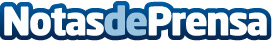 Avanza21: el outsourcing llega a la economía familiarLa empresa de servicios de asesoría a empresas y particulares, Avanza21, propone trasladar la filosofía del outsourcing a la familia. Datos de contacto:Avanza21954 277 231Nota de prensa publicada en: https://www.notasdeprensa.es/avanza21-el-outsourcing-llega-a-la-economia_1 Categorias: Derecho Inmobiliaria Finanzas Recursos humanos Consultoría http://www.notasdeprensa.es